ANEXO I FORMULÁRIO DE INSCRIÇÃO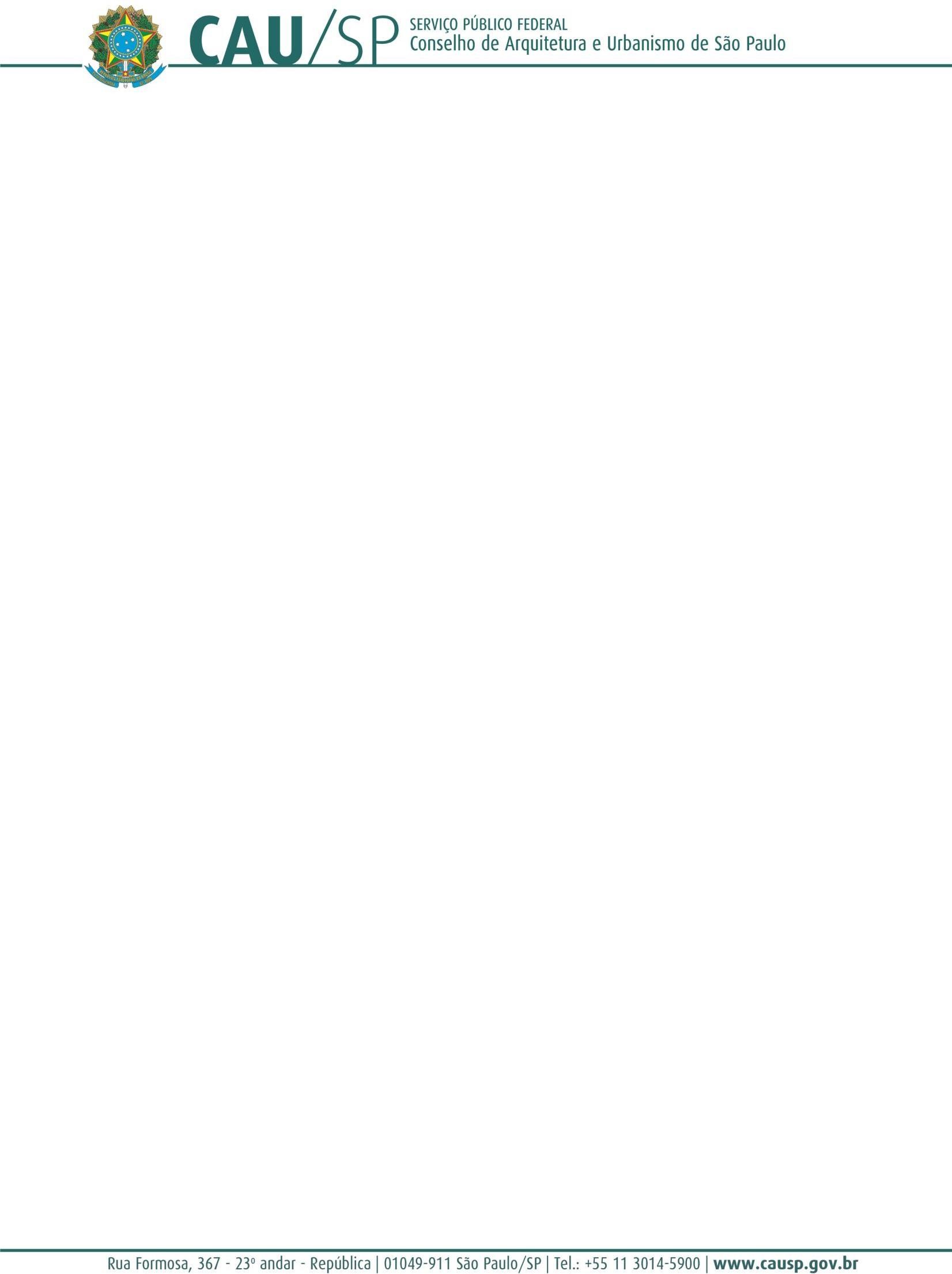 Boas Práticas em: Equidade e Diversidade em Arquitetura e UrbanismoTítulo TrabalhoTítulo TrabalhoTítulo TrabalhoNome:Nome:Nome:Instituição:Instituição:Instituição:Endereço:Cidade:UF:E-mail:(DDD)Informações Principais da IniciativaInformações Principais da IniciativaInformações Principais da IniciativaQuantos Autores Envolvidos:Quantos Autores Envolvidos:Quantos Autores Envolvidos:Quantos Autores Envolvidos:Quantos Autores Envolvidos:Autor(es) Responsável(eis): REPRODUZIR ESSA FICHA CONFORME NÚMERO DE AUTORESAutor(es) Responsável(eis): REPRODUZIR ESSA FICHA CONFORME NÚMERO DE AUTORESAutor(es) Responsável(eis): REPRODUZIR ESSA FICHA CONFORME NÚMERO DE AUTORESAutor(es) Responsável(eis): REPRODUZIR ESSA FICHA CONFORME NÚMERO DE AUTORESAutor(es) Responsável(eis): REPRODUZIR ESSA FICHA CONFORME NÚMERO DE AUTORESNome:Nome:Nome:Nome:Nome:CPF:RG:Coordenador ou responsável principal:Coordenador ou responsável principal:SIM ()NÃO ()Tempo de Docência:Tempo de Docência:Tempo de Docência:Tempo de Docência:Tempo de Docência:Formação:Arquitetura e Urbanismo ()Arquitetura e Urbanismo ()CAU nº:Outra ()Qual?Identificar a formação e/ou especializações/pós-graduações:Identificar a formação e/ou especializações/pós-graduações:Identificar a formação e/ou especializações/pós-graduações:Identificar a formação e/ou especializações/pós-graduações:Identificar a formação e/ou especializações/pós-graduações:Titulação:() Graduado() Mestre() Doutor() Pós-DoutoradoE-mail:E-mail:E-mail:E-mail:E-mail:(DDD) Telefone: ()(DDD) Celular: (	)(DDD) Celular: (	)Endereço residencial:Endereço residencial:Endereço residencial:Endereço residencial:Endereço residencial:CEP:Cidade:UF:Período de desenvolvimento do trabalho:Entidade/Organização envolvida no trabalho: